Arcimboldo (Cathie, Mattieu, Dzenan et Baptiste)Nous avons regardé les portraits qu’Arcimboldo avait faits. Il avait utilisé des objets, des fruits, des légumes pour faire ces portraits. Nous avons donc pris des feuilles noires, nous avons fait le contour d’un visage au crayon de couleur blanc. A l’intérieur, nous avons collé des images de fruits et légumes et ça a fait un portrait.Voici le résultat :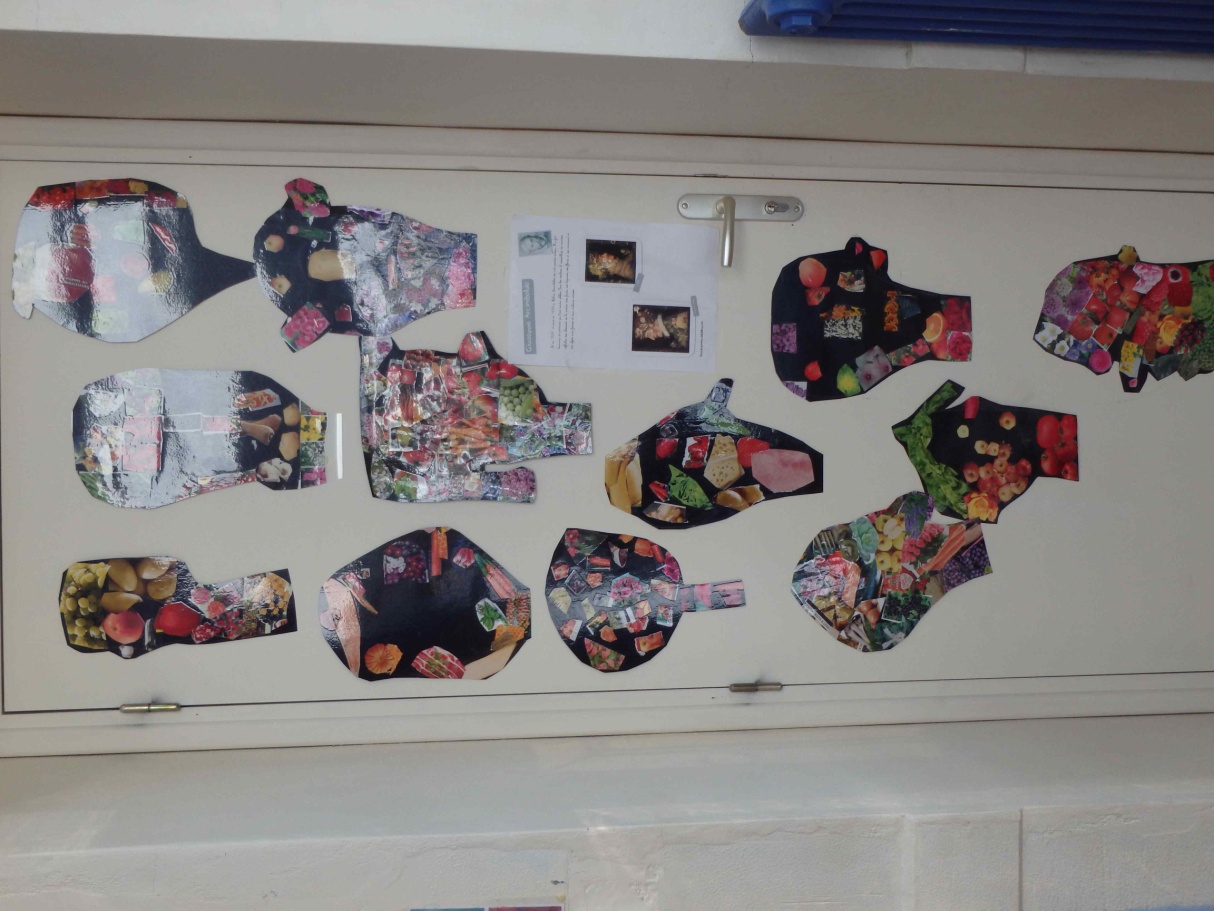 